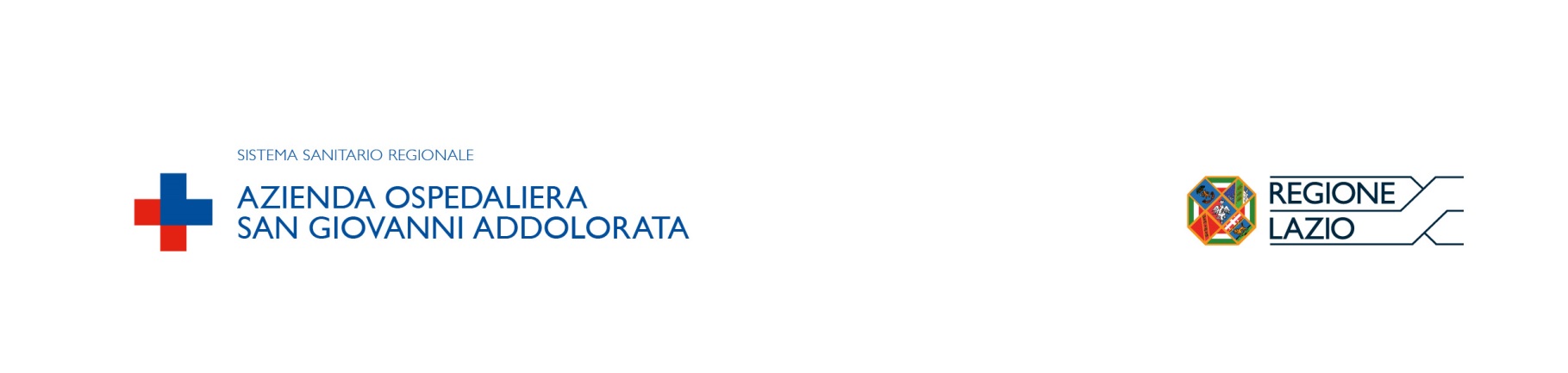 LETTERA A)FACSIMILE DICHIARAZIONEIl sottoscritto____________________, nato a _________________il _________, domiciliato per la carica presso la sede legale sotto indicata, nella qualità di ______________________e legale rappresentante della ________________________________, con sede in ___________________, Via _____________________codice fiscale n. _____________________e partita IVA n. ________________ (in caso di R.T.I. o Consorzi non ancora costituiti in promessa di R.T.I., Consorzio o ____________________ [indicare forma giuridica del gruppo] con le Imprese, _______________________________________________________________________________, all’interno del quale la ____________________ verrà nominata Impresa capogruppo), di seguito denominata “Impresa” ai sensi e per gli effetti dell’art.76 D.P.R. 445/2000, consapevole della responsabilità e delle conseguenze civili e penali previste in caso di dichiarazioni mendaci e/o formazione od uso di atti falsi, nonché in caso di esibizione di atti contenente dati non più corrispondenti a verità e consapevole, altresì, che qualora emerga la non veridicità del contenuto della presente dichiarazione la scrivente Impresa decadrà dai benefici per i quali la stessa è rilasciata e ai fini della partecipazione alla gara in oggettoDICHIARAdi presentare offerta per la procedura in oggetto e di partecipare alla gara in qualità di:di aver preso piena conoscenza e di accettare quanto previsto nel Disciplinare di Gara e in tutti i relativi Allegati.che nel libro soci dell’Impresa _________ figurano i soci sottoelencati, titolari delle azioni/quote di capitale riportate a fianco di ciascuno di essi:____________ % ____________ % ________________totale         100 % che in base alle risultanze del libro soci, nonché a seguito di comunicazioni ricevute dai titolari delle stesse partecipazioni, risultano esistenti i seguenti diritti reali di godimento o di garanzia sulle azioni/quote aventi diritto di voto:__________ a favore di __________,__________ a favore di __________, (oppure) che non risultano esistenti diritti reali di godimento o di garanzia sulle azioni/quote aventi diritto di voto;che nelle assemblee societarie svoltesi nell’ultimo esercizio sociale, antecedente alla data della presente dichiarazionehanno esercitato il diritto di voto in base a procura irrevocabile o ne hanno avuto comunque diritto, le seguenti persone:___________ per conto di ______________________ per conto di ___________(oppure) che non è stato esercitato alcun diritto di voto in base a procura irrevocabile o in base ad un titolo equivalente che ne legittimava l’esercizio; di aver preso piena conoscenza della documentazione di gara prendendo atto e accettando le norme che regolano la procedura di gara <qualora previste condizioni particolati di esecuzione attinenti a clausole sociali o ambientali come meglio definite nella Documentazione di gara, inserire tale previsione: con particolare riferimento a quanto previsto dal paragrafo ___ del Disciplinare di gara oppure del Capitolato Tecnico> e, quindi, l’aggiudicazione, nonché di obbligarsi, in caso di aggiudicazione, ad osservarla in ogni sua parte e di aver preso piena conoscenza della documentazione di gara e che i beni e i servizi offerti rispettano tutti i requisiti minimi in essa indicati; che, con riferimento alla presente gara, non ha presentato offerta in più di un raggruppamento o consorzio, ovvero singolarmente e quale componente di un raggruppamento o consorzio; che l’Impresa ha preso piena conoscenza del “Patto di Integrità”, allegato al Disciplinare, accettando le clausole ivi contenute e si impegna a rispettarne le prescrizioni anche nel corso della procedura ed a sottoscriverlo in caso di aggiudicazione unitamente al Contratto; (eventuale solo in caso di consorzi di cui all’art. 45, comma 2, lett. b) e c) del D. Lgs. n. 50/2016) che il consorzio concorre con le seguenti imprese consorziate (specificare quali):______________________________________(in caso di R.T.I. o Consorzi ordinari costituiti o costituendi)a) che la partecipazione alla presente gara viene effettuata congiuntamente dalle seguenti imprese: ________________________________________ (indicare denominazione e ruolo all’interno del R.T.I.: mandante/mandataria e Consorzi ordinari) b) <in caso di gara divisa in Lotti Per il Lotto ____> che, a corredo dell’offerta congiunta sottoscritta da tutte le Imprese raggruppande/costituende (o dall’Impresa capogruppo in caso di R.T.I. già costituiti), la ripartizione dell’oggetto contrattuale all’interno del R.T.I./Consorzio (fornitura e/o servizi che saranno eseguiti da ciascuna singola Impresa componente l’R.T.I./Consorzio) è la seguente:1.______________________ (denominazione Impresa) – Mandataria/Capogruppo ___________ (descrivere attività e/o servizi) ______ (%)2.______________________ (denominazione Impresa) – Mandante/Consorziata _____________ (descrivere attività e/o servizi) ______(%)3.______________________ (denominazione Impresa) – Mandante/Consorziata _____________ (descrivere attività e/o servizi) ______(%)(si rinvia a quanto previsto nel Disciplinare in ordine alla misura del requisito che mandataria e mandanti devono possedere e si ricorda che la mandataria deve eseguire le prestazioni in misura maggioritaria in senso relativo rispetto alle mandanti)c) (inoltre, in caso di R.T.I. o di Consorzi ordinari costituendi) che in caso di aggiudicazione si impegna a costituire R.T.I./Consorzio conformandosi alla disciplina di cui all’art. 48 del D.Lgs. 50/2016 e s.m.i., conferendo mandato collettivo speciale con rappresentanza all’impresa qualificata mandataria la quale stipulerà il contratto in nome e per conto delle mandanti/consorziate; (il concorrente dovrà rendere, se del caso, le sole dichiarazioni inerenti il possesso dei requisiti idonei a garantire la riduzione della garanzia provvisoria ai sensi dell’art. 93, comma 7, D. Lgs. n. 50/2016)d) (solo in caso di R.T.I. o di Consorzi ordinari già costituiti) che gli estremi del mandato speciale con rappresentanza conferito all’Operatore capogruppo sono i seguenti________________________________________(eventuale, rendere la dichiarazione solo nel caso in cui non venga prodotta copia corredata da dichiarazione di conformità della certificazione del sistema di qualità conforme alle norme europee della serie UNI CEI ISO ovvero dichiarazione dell’ente certificatore circa il possesso della certificazione medesima) che al fine di poter fruire della riduzione del cinquanta per cento della garanzia provvisoria di cui all’art. 93, comma 7, del D.Lgs. 50/2016, l’Impresa è in possesso della certificazione di qualità conforme alle norme europee EN ISO 9000 in corso di validità  rilasciata in data _________ da _______________ con scadenza __________e avente numero__________;(eventuale, rendere la dichiarazione solo nel caso in cui non venga prodotta copia della registrazione al sistema comunitario di ecogestione e audit (EMAS), ai sensi del regolamento (CE) n. 1221/2009 del Parlamento europeo e del Consiglio, del 25 novembre 2009, corredata da dichiarazione di conformità all’originale ovvero dichiarazione dell’ente competente circa il possesso della registrazione medesima) che al fine di poter fruire della riduzione del 30 per cento della garanzia provvisoria di cui all’art. 93, comma 7, del D.Lgs. 50/2016, l’Impresa è in possesso della registrazione al sistema comunitario di ecogestione e audit (EMAS) in corso di validità rilasciata in data _________da ________ con scadenza _____e avente numero______________;(in alternativa al punto precedente ed eventuale; rendere la dichiarazione solo nel caso in cui non venga prodotta copia della certificazione ambientale ai sensi della norma UNI EN ISO 14001 corredata da dichiarazione di conformità all’originale ovvero dichiarazione dell’ente certificatore circa il possesso della certificazione medesima) che al fine di poter fruire della riduzione del 20 per cento della garanzia provvisoria di cui all’art. 93, comma 7, del D.Lgs. 50/2016, l’Impresa è in possesso della certificazione ambientale ai sensi della norma UNI EN ISO 14001 in corso di validità rilasciata in data _____ da _________ con scadenza __________e avente numero _____;(eventuale, rendere la dichiarazione solo nel caso in cui non venga prodotta copia dell’etichetta ecologica dell'Unione europea (UE Ecolabel) ai sensi del regolamento (CE) n. 66/2010 del Parlamento europeo e del Consiglio, del 25 novembre 2009, ovvero dichiarazione dell’ente competente circa il possesso dell’etichetta medesima): che al fine di poter fruire della riduzione del 20 per cento della garanzia provvisoria di cui all’art. 93, comma 7, del D.Lgs. 50/2016, l’Impresa è in possesso del marchio di qualità ecologica dell'Unione europea (Ecolabel UE) ai sensi del regolamento (CE) n. 66/2010 del Parlamento europeo e del Consiglio, del 25 novembre 2009, rilasciato in data _________ da __________ con scadenza _____e avente numero _______ per un quantitativo di beni pari almeno al 50% del valore dei beni e servizi oggetto del contratto>;(eventuale, rendere la dichiarazione solo nel caso in cui non venga prodotta copia dell’inventario di gas ad effetto serra ai sensi della norma UNI EN ISO 14064-1 o un'impronta climatica (carbon footprint) di prodotto ai sensi della norma UNI ISO/TS 14067 corredata da dichiarazione di conformità all’originale ovvero dichiarazione dell’ente competente circa il possesso dell’inventario o dell’impronta climatica medesima) che, al fine di poter fruire della riduzione del 15 per cento della garanzia provvisoria di cui all’art. 93, comma 7, del D.Lgs. 50/2016, alla data di presentazione dell’offerta, l’Impresa è in possessodell’inventario di gas ad effetto serra ai sensi della norma UNI EN ISO 14064-1;oppure in alternativa di un'impronta climatica (carbon footprint) di prodotto ai sensi della norma UNI ISO/TS 14067;(eventuale, rendere la dichiarazione solo nel caso in cui non venga prodotta copia del rating di legalità corredata da dichiarazione di conformità all’originale ovvero dichiarazione dell’ente competente circa il possesso dell’inventario o dell’impronta climatica medesima): che al fine di poter fruire della riduzione del 30 per cento della garanzia provvisoria di cui all’art. 93, comma 7, del D.Lgs. 50/2016, alla data di presentazione dell’offerta è in possesso del rating di legalità __________________; (eventuale, rendere la dichiarazione solo nel caso in cui non venga prodotta copia del modello organizzativo, ai sensi del D. Lgs. n. 231/2001 con dichiarazione di conformità all’originale): che al fine di poter fruire della riduzione del 30 per cento della garanzia provvisoria di cui all’art. 93, comma 7, del D. Lgs. n. 50/2016, alla data di presentazione dell’offerta, l’Impresa è in possesso del modello organizzativo di cui al D. Lgs. n. 231/2001 adottato con delibera del ______dal Consiglio di ___ (eventuale specificare se il modello è pubblicato su un sito web: pubblicato sul sito _________); (eventuale, rendere la dichiarazione solo nel caso in cui non venga prodotta copia della certificazione social accountability 8000 con dichiarazione di conformità all’originale): che al fine di poter fruire della riduzione del 30 per cento della garanzia provvisoria di cui all’art. 93, comma 7, del D. Lgs. n. 50/2016, alla data di presentazione dell’offerta, l’Impresa è in possesso della certificazione social accountability 8000 rilasciata in data _________ da ________ con scadenza ____ e avente numero ______; (eventuale, rendere la dichiarazione solo nel caso in cui non venga prodotta copia della certificazione del sistema di gestione a tutela della sicurezza e della salute dei lavoratori con dichiarazione di conformità all’originale): che al fine di poter fruire della riduzione del 30 per cento della garanzia provvisoria di cui all’art. 93, comma 7, del D. Lgs. n. 50/2016, alla data di presentazione dell’offerta, l’Impresa è in possesso di certificazione del sistema di gestione a tutela della sicurezza e della salute dei lavoratori rilasciata ________ in data _________ da ________ con scadenza ______ e avente n. _________; (eventuale, rendere la dichiarazione solo nel caso in cui non venga prodotta copia della certificazione OHSAS 18001 con dichiarazione di conformità all’originale): che al fine di poter fruire della riduzione del 30 per cento della garanzia provvisoria di cui all’art. 93, comma 7, del D. Lgs. n. 50/2016, alla data di presentazione dell’offerta, l’Impresa è in possesso di certificazione OHSAS 18001 rilasciata in data _____________ da _____________ con scadenza __________e avente numero ______; (eventuale, solo nel caso in cui non venga prodotta copia della certificazione UNI CEI EN ISO 50001 riguardante il sistema di gestione dell'energia con dichiarazione di conformità all’originale): che al fine di poter fruire della riduzione del 30 per cento della garanzia provvisoria di cui all’art. 93, comma 7, del D. Lgs. n. 50/2016, alla data di presentazione dell’offerta è in possesso di certificazione UNI CEI EN ISO 50001 rilasciata in data _____________ da ________ con scadenza __________e avente numero ______________; (eventuale, rendere la dichiarazione solo nel caso in cui non venga prodotta copia della certificazione UNI CEI 11352 riguardante la certificazione di operatività in qualità di ESC (Energy Service Company) per l'offerta qualitativa dei servizi energetici con dichiarazione di conformità all’originale): che al fine di poter fruire della riduzione del 30 per cento della garanzia provvisoria di cui all’art. 93, comma 7, del D. Lgs. n. 50/2016, alla data di presentazione dell’offerta, l’Impresa è in possesso di certificazione UNI CEI 11352 riguardante la certificazione di operatività in qualità di ESC (Energy Service Company) per l'offerta qualitativa dei servizi energetici rilasciata in data __________ da _____________ con scadenza __________e avente numero ______________; (eventuale, rendere la dichiarazione solo nel caso in cui non venga prodotta copia della certificazione ISO 27001 riguardante il sistema di gestione della sicurezza delle informazioni con dichiarazione di conformità all’originale): che al fine di poter fruire della riduzione del 30 per cento della garanzia provvisoria di cui all’art. 93, comma 7, del D. Lgs. n. 50/2016, alla data di presentazione dell’offerta, l’Impresa è in possesso di certificazione ISO 27001 riguardante il sistema di gestione della sicurezza delle informazioni rilasciata in data _____________ da _____________ con scadenza __________e avente numero ______________;  (eventuale, rendere la dichiarazione solo nel caso in cui venga rilasciata in contanti) che, in caso di restituzione della garanzia provvisoria costituita in contanti, il relativo versamento dovrà essere effettuato sul conto corrente bancario IBAN n. ________ intestato a _______, presso _____;di essere informato, ai sensi e per gli effetti dell’art. 13 del d. lgs. n. 196/2003, che i dati personali raccolti saranno trattati, anche con strumenti informatici, esclusivamente nell’ambito del procedimento per il quale la presente dichiarazione viene resa, anche in virtù di quanto espressamente specificato nel Disciplinare di gara relativo alla presente gara, che qui si intende integralmente trascritto;di essere a conoscenza che la Stazione Appaltante si riserva il diritto di procedere a verifiche, anche a campione, in ordine alla veridicità delle dichiarazioni;di essere consapevole che, qualora fosse accertata la non veridicità del contenuto della presente dichiarazione, questa Impresa verrà esclusa dalla procedura ad evidenza pubblica per la quale è rilasciata, o, se risultata aggiudicataria, decadrà dalla aggiudicazione medesima la quale verrà annullata e/o revocata dalla Stazione Appaltante; inoltre, qualora la non veridicità del contenuto della presente dichiarazione fosse accertata dopo la stipula del Contratto, questo potrà essere risolto di diritto dalla Committente ai sensi dell’art. 1456 cod. civ.che questa Impresa non si trova, rispetto ad altra Impresa che partecipi alla gara, singolarmente o quale componente di altri R.T.I., Reti, Consorzi o Gruppi, in una situazione di controllo di cui all’art. 2359 c.c. o in una qualsiasi relazione, anche di fatto, se la situazione di controllo o la relazione comporti che le offerte sono imputabili ad un unico centro decisionale ed a tal fine dichiara che:non si trova in alcuna situazione di controllo di cui all’art. 2359 c.c. con alcun soggetto  ed ha formulato l’offerta autonomamente; ovveronon è a conoscenza della partecipazione alla gara di soggetti con cui si trova in una situazione di controllo di cui all’art. 2359 c.c. ed ha formulato l’offerta autonomamente;ovvero è a conoscenza della partecipazione alla gara di soggetti con cui si trova in una situazione di controllo di cui all’art. 2359 c.c. Pur sussistendo tale situazione, questa Impresa dichiara di avere formulato autonomamente l’offerta. In tale ultimo caso, l’Impresa concorrente è tenuta a chiarire gli elementi precisi e concordanti che inducono a ritenere che nel caso debba essere esclusa l’unicità del centro decisionale;che per la ricezione di ogni comunicazione inerente la gara in oggetto, e/o di richieste di chiarimento e/o integrazione della documentazione presentata, dichiara i seguenti punti di contatto:tel. ____________, fax ____________; e-mail ___________________; casella di posta elettronica certificata  ____________________; nominativo di riferimento (cognome, nome e qualifica) _______________________________________, e pertanto di accettare il ricevimento delle comunicazioni esclusivamente ai punti di contatto sopra indicati; [in caso di partecipazione di impresa avente sede, residenza o domicilio nei Paesi inseriti nelle cosiddette “black list” di cui al Decreto del Ministero delle Finanze del 4 maggio 1999 ed al Decreto del Ministero dell’Economia e delle Finanze del 21 novembre 2001]:di essere in possesso dell’autorizzazione rilasciata ai sensi dell’art. 37 del D.L. 31 maggio 2010 n. 78 e del D.M. 14 dicembre 2010, come da copia dell’autorizzazione allegata alla presente;ovverodi avere richiesto l’autorizzazione ai sensi dell’art. 37 del D.L. 31 maggio 2010 n. 78 e del D.M. 14 dicembre 2010, come da copia dell’istanza inviata per ottenere l’autorizzazione medesima, allegata alla presente; [in caso di soggetto non residente e senza stabile organizzazione in Italia]: che questa Impresa si uniformerà alla disciplina di cui agli artt. 17 comma 2, e 53 comma 3 D.P.R. 633/1972 e comunicherà all’AO San Giovanni, in caso di aggiudicazione, la nomina del rappresentante fiscale nelle forme di legge;che con riferimento alla presente gara non ha in corso e non intende attuare intese e/o pratiche restrittive della concorrenza e del mercato vietate ai sensi della normativa applicabile, ivi inclusi gli artt. 81 e seguenti del Trattato CE e gli artt. 2 e seguenti della Legge n. 287/1990;che questa Impresa ha esaminato, con diligenza ed in modo adeguato, le prescrizioni tecniche fornite dalla stazione appaltante, nonché ha preso conoscenza di tutte le circostanze generali e particolari suscettibili di influire sulla determinazione dei prezzi, sulle condizioni contrattuali e sull’esecuzione del servizio, ha giudicato le attività realizzabili, gli elaborati tecnici adeguati ed i prezzi remunerativi e tali da consentire il ribasso offerto;che questa Impresa si impegna ad eseguire l’appalto nei modi e nei termini stabiliti nel Capitolato Speciale, nello Schema di Contratto e comunque nella documentazione di gara;che l’Impresa, in caso di aggiudicazione: (barrare o eliminare l’opzione che non interessa): □ non intende affidare alcuna attività oggetto della presente gara in subappalto;□ intende affidare in subappalto nella misura non superiore al 30% dell’importo contrattuale, nel rispetto delle condizioni stabilite nel Disciplinare di gara, nello Schema di Contratto, nonché nell’art. 105 del D. Lgs. 50/2016 le seguenti attività:______________________________________________________che la terna di subappaltatori di cui all’art. 105 comma 6 del D. Lgs. 50/2016 è la seguente (Nel caso di appalti aventi ad oggetto più tipologie di prestazioni, la tema di subappaltatori va indicata con riferimento a ciascuna tipologia di prestazione omogenea prevista nel bando di gara):___________________________che le imprese sopra riportate non presentano causa di esclusione di cui all’art. 80 del D. Lgs n. 50/2016.che (clausole a selezione alternativa):l’impresa, il cui organico computabile ai sensi dell’art. 4 della legge 12 marzo 1999 n. 68 ammonta a n. ______________ (____________________) dipendenti, è in regola con le norme che disciplinano il diritto al lavoro dei disabili; l’impresa non è soggetta agli obblighi derivanti dalla legge 12 marzo 1999 n. 68, recante norme per il diritto al lavoro dei disabili, in quanto l’organico dell’impresa computabile ai sensi dell’art. 4 della legge citata ammonta a n. _______ (_________________________) dipendenti; l’impresa non è soggetta agli obblighi derivanti dalla legge 12 marzo 1999 n. 68, recante norme per il diritto al lavoro dei disabili, in quanto l’organico dell’impresa computabile ai sensi dell’art. 4 della legge citata ammonta a n. ____________ (___________________) dipendenti, e dopo il 18 gennaio 2000 non sono state effettuate nuove assunzioni.che i suddetti fatti, stati o qualità sono verificabili presso la Provincia di ___________, Ufficio___________. che i propri dati contributivi sono i seguenti:CCNL APPLICATO___________________________________DIMENSIONE AZIENDALEN. dipendenti ________________DATI INAILCodice ditta ___________________________PAT sede legale impresa ______________________DATI INPSmatricola azienda ________________________codice sede INPS_________________________DATI CASSA EDILEcodice impresa _________________________cassa edile:provincialeregionale__________________, lì ________ Firma del legale rappresentante____________________NOTE DI COMPILAZIONELe dichiarazioni che seguono devono essere rese dal concorrente secondo le indicazioni contenute nel bando e nel disciplinare di gara.Per il concorrente di nazionalità italiana le dichiarazioni dovranno essere sottoscritte nelle forme stabilite dall’art.38 D.P.R. 445/2000.Per il concorrente appartenente ad altro Stato membro della UE, le dichiarazioni dovranno essere rese a titolo di unica dichiarazione solenne, come tale da effettuarsi dinanzi ad un’autorità giudiziaria o amministrativa competente, un notaio o un organismo professionale qualificato.Si rammenta che la falsa dichiarazione:comporta le conseguenze, responsabilità e sanzioni di cui agli artt. 75 e 76 D.P.R. n. 445/2000;costituisce causa d’esclusione dalla partecipazione a gare per ogni tipo di appalto.In ordine alla veridicità delle dichiarazioni, l’Azienda Ospedaliera San Giovanni Addolorata si riserva di procedere a verifiche d’ufficio, anche a campione.Non è ammessa la sostituzione dei certificati e delle dichiarazioni con fotocopie e duplicati non autenticati nelle forme previste dagli artt. 18 e 19 del D.P.R. n. 445/2000.La presente domanda, contenente dichiarazioni rilasciate anche ai sensi degli artt. 46 e 47 del D.P.R. 445/2000, deve esse prodotta unitamente a copia fotostatica non autenticata di un documento di identità del sottoscrittore, ai sensi dell’art. 38 D.P.R. n. 445/2000.Allegato 1 al Disciplinare di GaraDICHIARAZIONE SOSTITUTIVA BUSTA AProcedura  Competitiva con Negoziazione volta all’affidamento della fornitura di “Sonda ecografica per Ecografo TOSHIBA XARIO”impresa singola consorzio stabile consorzio tra imprese artigiane consorzio tra società cooperative di produzione e lavoro GEIE_________________capogruppo del RTI /consorzio ordinario di concorrenti già costituito, composto dalle seguenti imprese da mandante del RTI / consorzio ordinario di concorrenti già costituito, composto dalle seguenti impresecapogruppo del RTI /consorzio ordinario di concorrenti non ancora costituito, composto dalle seguenti imprese mandante del RTI / consorzio ordinario di concorrenti non ancora costituito, composto dalle seguenti imprese da (capogruppo)(capogruppo)(mandante)(mandante)(mandante)(mandante)(mandante)(mandante)